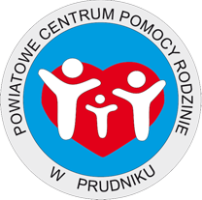 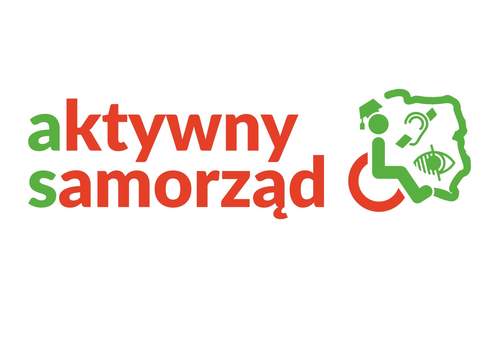 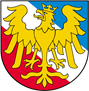 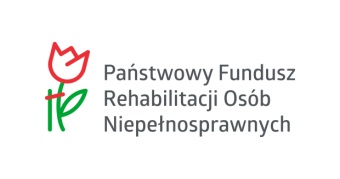 …………….…………………………….               pieczęć szkoły/uczelniZAŚWIADCZENIEwydane przez właściwą jednostkę organizacyjną szkoły/uczelni dla potrzeb Powiatowego Centrum Pomocy Rodzinie w Prudniku Program „Aktywny samorząd” Pan/Pani..........................................................................................................................................
nr PESEL ........................................................................................................................................ rozpoczął(ęła) naukę / kontynuuje naukę* w……………….………......…………………….…..……………………………………………………………………………………………………………….....(pełna nazwa uczelni/szkoły, wydział, kierunek) ……………………………………………………………..… Rok nauki....…. semestr nauki..............Czy Pan/Pani powtarzał(a) rok nauki:    tak     nieCzy Pan/Pani korzysta z przerwy w nauce:        tak     nieCzy Pan/Pani studiuje w przyspieszonym trybie:	 tak     nieCzy Pan/Pani w poprzednim semestrze pobierał naukę w formie zdalnej (w związku z pandemią):  tak   nieCzy Pan/Pani aktualnie pobiera naukę w formie zdalnej (w związku z pandemią):  tak     niePowtarzanie semestru lub przerwa w nauce w trakcie trwania nauki odbyło się:  razyOkres zaliczeniowy w szkole:        semestr     rok akademicki (szkolny)Nauka odbywa się w systemie:      stacjonarnym          niestacjonarnymNauka jest odpłatna:   tak     nie       Wysokość kwoty czesnego za jeden semestr/półrocze* 
(w odniesieniu do ww. Studenta) wynosi: ................................................................... zł  Czesne ww. Studenta w bieżącym półroczu jest dofinansowane:  nie  tak - ze środków**:...................................................................... w wysokości:................................... zł...................................................................... w wysokości:................................... zł*-niepotrzebne skreślić** - jeżeli dotyczy   Forma kształcenia:   Forma kształcenia:   Forma kształcenia: jednolite studia magisterskie studia pierwszego stopnia studia drugiego stopnia  studia podyplomowe studia doktoranckie kolegium pracowników służb społecznych  kolegium nauczycielskie nauczycielskie kolegium języków obcych szkoła policealna  staż zawodowy za granicą w ramach programów Unii Europejskiej   staż zawodowy za granicą w ramach programów Unii Europejskiej   staż zawodowy za granicą w ramach programów Unii Europejskiej Organizacja roku akademickiego (szkolnego) ............./............. r. w jednym semestrze/półroczuOrganizacja roku akademickiego (szkolnego) ............./............. r. w jednym semestrze/półroczuData rozpoczęcia semestru (dzień, miesiąc, rok)Data zakończenia semestru (dzień, miesiąc, rok)Data rozpoczęcia sesji egzaminacyjnej (dzień, miesiąc, rok)Data zakończenia sesji egzaminacyjnej (dzień, miesiąc, rok)Data rozpoczęcia obowiązkowych praktyk** (dzień, miesiąc, rok)Data zakończenia obowiązkowych praktyk** (dzień, miesiąc, rok)